日  時  ２０１８年５月１６日（水）～８月１日（水） 全１１回        １３：００～１７：００（調理・外出・最終日は時間が異なります）日  程  別紙を参照ください。会  場  ザザシティ中央館5F浜松こども館分室「ここ・い～ら」福祉交流センター（浜松駅西側）定  員  ５名(応募者多数の場合は選考いたします)対  象  障害を持っている方リーダー 　 笠原賢二(ＣＩＬこねくと代表)萩田小百合(ＣＩＬこねくと・聖隷厚生園信生寮退所)受講料  ５，０００円（別途、交通費・食材費等）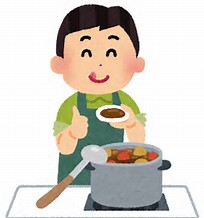 締  切  ２０１８年５月１日（火）申  込  参加希望者は、電話、ＦＡＸ、Eメール、郵送                                　にてお申込みください 介　助　必要な方はご相談ください             送  迎  必要な方はご相談ください（ガソリン代、1㎞30円）